ΟΡΙΣΤΙΚΟ-ΑΟΡΙΣΤΟ ΑΡΘΡΟ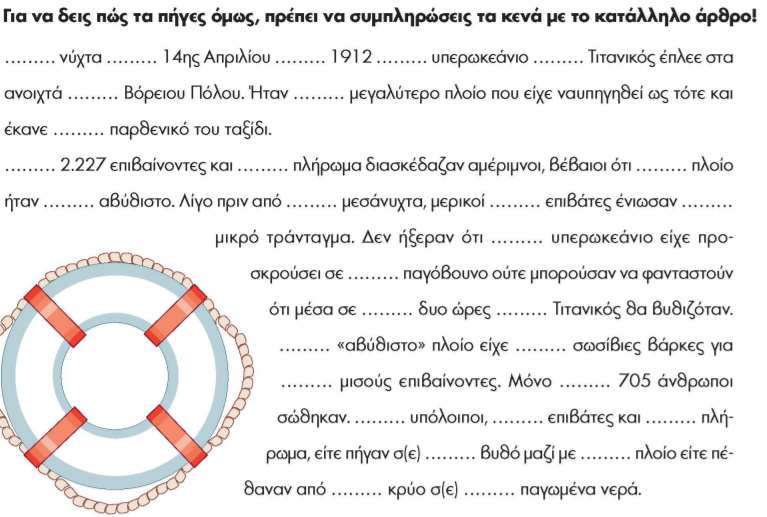 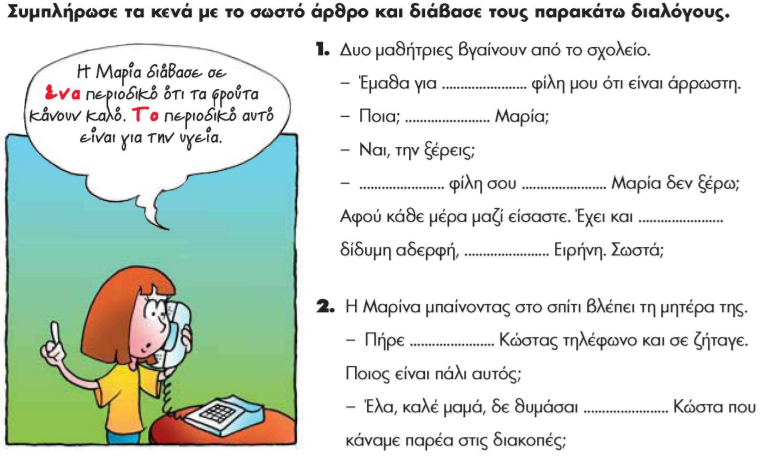 Συμπληρώνω τα κενά των προτάσεων με τον κατάλληλο τύπο των επιθέτων της παρένθεσης:Αυτή η κοπέλα  είναι ……………….. (ελαφρύς) σαν πούπουλο. Η πλατεία μετά την επέκτασή της είναι πια αρκετά ……………….. (φαρδύς).Καλό είναι να προσέχουμε για να μη γίνουμε ……………….. (παχύς).Το αγαπημένο χρώμα του Μάκη είναι το ……………….. (θαλασσής).Οι καινούριες μου μπότες είναι ……………….. (καφετής).Τα ……………….. (σταχτής) μάτια του σκύλου με κοίταζαν όλο κατανόηση.Ήρθαν ειδικά φορτηγά για να μεταφέρουν τα ……………….. (βαρύς) έπιπλαΑπό τα ρήματα της παρένθεσης φτιάξε μετοχές με λειτουργία επιθέτου καισυμπλήρωσε τα κενά.• Δε χόρταινε να βλέπει τις ……………………………………. αμυγδαλιές. (ανθίζω )• Κατάλαβε πως όλα ήταν καλά όταν είδε το …………………………….. πρόσωπό του. (χαίρομαι )• Πάντοτε ήθελε να αποκτήσει ένα …………………………….. σκυλάκι. (εκπαιδεύω)• Προσπάθησα να βάλω πίσω στο κλουβί του το …………………………… σκιουράκι. (ζαλίζομαι )